Odrysowywanie cieni - świetna zabawa, która bawi i uczy na wielu płaszczyznach.to świetne "ćwiczenie" motorycznepobudza wyobraźnię i twórczośćpozwala odrysować ulubione zabawki cień będzie się przesuwał względem odrysowanego kształtu, a to ciekawy sposób na pokazanie dziecku, jak kula ziemska przesuwa się względem słońcaWystarczy ulubione zabawki, ołówek, kredki i słońce ☀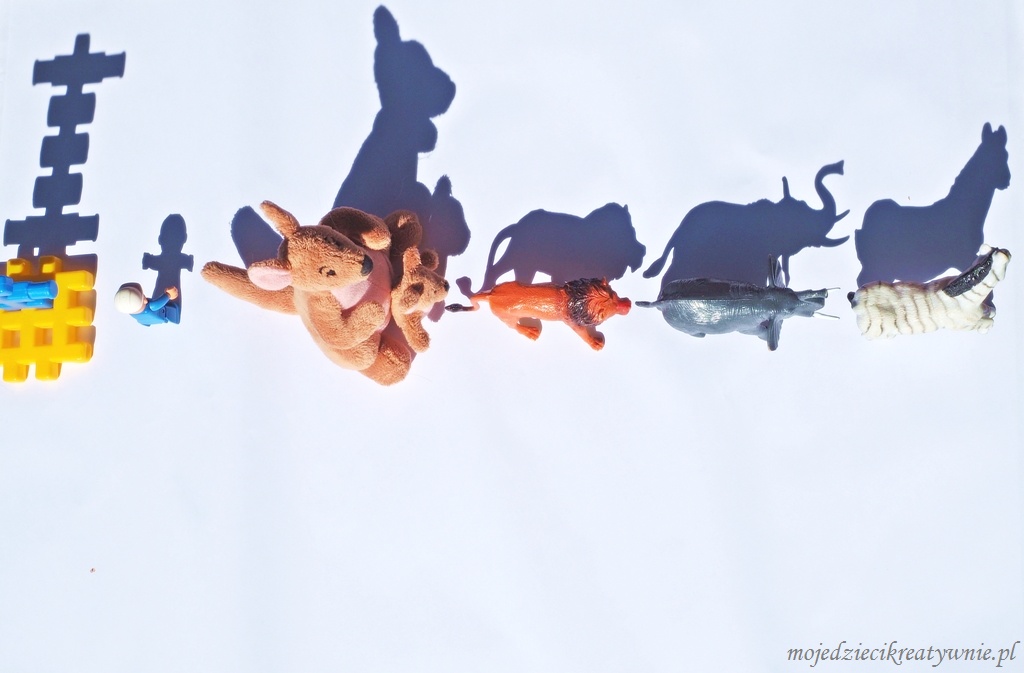 